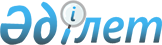 Ұйғыр аудандық мәслихатының 2018 жылғы 28 желтоқсандағы "Ұйғыр ауданының 2019-2021 жылдарға арналған бюджеті туралы" № 6-42-253 шешіміне өзгерістер енгізу туралыАлматы облысы Ұйғыр аудандық мәслихатының 2019 жылғы 19 наурыздағы № 6-46-274 шешімі. Алматы облысы Әділет департаментінде 2019 жылы 29 наурызда № 5075 болып тіркелді
      2008 жылғы 4 желтоқсандағы Қазақстан Республикасының Бюджет кодексінің 104-бабының 4-тармағының 5) тармақшасына және 106-бабының 4-тармағына, "Қазақстан Республикасындағы жергілікті мемлекеттік басқару және өзін-өзі басқару туралы" 2001 жылғы 23 қаңтардағы Қазақстан Республикасы Заңының 6-бабының 1-тармағының 1) тармақшасына сәйкес, Ұйғыр аудандық мәслихаты ШЕШІМ ҚАБЫЛДАДЫ:
      1. Ұйғыр аудандық мәслихатының "Ұйғыр ауданының 2019-2021 жылдарға арналған бюджеті туралы" 2018 жылғы 28 желтоқсандағы № 6-42-253 ( Нормативтік құқықтық актілерді мемлекеттік тіркеу тізілімінде № 5005 тіркелген, 2019 жылдың 23 қаңтарында Қазақстан Республикасы Нормативтік құқықтық актілерінің эталондық бақылау банкінде жарияланған) шешіміне келесі өзгерістер енгізілсін:
      көрсетілген шешімнің 1-тармағы жаңа редакцияда баяндалсын:
      "1. 2019-2021 жылдарға арналған аудандық бюджет тиісінше осы шешімнің 1, 2 және 3-қосымшаларына сәйкес, оның ішінде 2019 жылға келесі көлемдерде бекітілсін:
      1) кірістер 8720121 мың теңге, соның ішінде:
      салықтық түсімдер 1520718 мың теңге;
      салықтық емес түсімдер 8582 мың теңге;
      негізгі капиталды сатудан түсетін түсімдер 36049 мың теңге; 
      трансферттер түсімі 7154772 мың теңге, оның ішінде:
      төмен тұрған мемлекеттiк басқару органдарынан трансферттер 3017 мың теңге;
      ағымдағы нысаналы трансферттер 2726741 мың теңге; 
      нысаналы даму трансферттері 329744 мың теңге; 
      субвенциялар 4095270 мың теңге;
      2) шығындар 8747812 мың теңге; 
      3) таза бюджеттік кредиттеу 31719 мың теңге, соның ішінде:
      бюджеттік кредиттер 56813 мың теңге;
      бюджеттік кредиттерді өтеу 25094 мың теңге;
      4) қаржы активтерімен операциялар бойынша сальдо 0 теңге;
      5) бюджет тапшылығы (профициті) (-) 59410 мың теңге; 
      6) бюджет тапшылығын қаржыландыру (профицитін пайдалану) 59410 мың теңге".
      2. Көрсетілген шешімнің 1-қосымшасы осы шешімнің қосымшасына сәйкес жаңа редакцияда баяндалсын.
      3. Осы шешімнің орындалуын бақылау Ұйғыр аудандық мәслихатының "Бюджет, экономикалық даму, өнеркәсіп, көлік, құрылыс, байланыс, сауда, туризм және тұрғын үй мәселелері жөніндегі" тұрақты комиссиясына жүктелсін.
      4. Осы шешім 2019 жылдың 1 қаңтарынан бастап қолданысқа енгізіледі. Ұйғыр ауданының 2019 жылға арналған бюджеті
					© 2012. Қазақстан Республикасы Әділет министрлігінің «Қазақстан Республикасының Заңнама және құқықтық ақпарат институты» ШЖҚ РМК
				
      Ұйғыр аудандық

      мәслихатының сессия төрағасы

А. Таипов

      Ұйғыр аудандық

      мәслихатының хатшысы

Н. Есжан
Ұйғыр аудандық мәслихатының 2019 жылғы "19" наурызындағы "Ұйғыр аудандық мәслихатының 2018 жылғы 28 желтоқсандағы "Ұйғыр ауданының 2019-2021 жылдарға арналған бюджеті туралы" № 6-42-253 шешіміне өзгерістер енгізу туралы" № 6-46-274 шешіміне қосымшаҰйғыр аудандық мәслихатының 2018 жылғы 28 желтоқсандағы "Ұйғыр ауданының 2019-2021 жылдарға арналған бюджеті туралы" № 6-42-253 шешіміне 1-қосымша
Санаты
Санаты
Санаты
Санаты
 

Сомасы

(мың

теңге)
Сыныбы
Сыныбы
Сыныбы
 

Сомасы

(мың

теңге)
Iшкi сыныбы 
Iшкi сыныбы 
 

Сомасы

(мың

теңге)
Атауы
 

Сомасы

(мың

теңге)
1
2
3
4
5
I. Кірістер
8 720 121
1
Салықтық түсімдер
1 520 718
04
Меншiкке салынатын салықтар
1 498 605
1
Мүлiкке салынатын салықтар
1 493 475
3
Елдi мекендердің жерлерiне алынатын жер салығын қоспағанда, жер салығы
2000
5
Бірыңғай жер салығы
3 130
05
Тауарларға, жұмыстарға және қызметтерге салынатын iшкi салықтар
10 538
2
Акциздер
4000
3
Табиғи және басқа да ресурстарды пайдаланғаны үшiн түсетiн түсiмдер
1 559
4
Кәсiпкерлiк және кәсiби қызметтi жүргiзгенi үшiн алынатын алымдар
4 279
5
Құмар ойын бизнеске салық
700
08
Заңдық маңызы бар әрекеттерді жасағаны және (немесе) оған уәкілеттігі бар мемлекеттік органдар немесе лауазымды адамдар құжаттар бергені үшін алынатын міндетті төлемдер
11 575
1
Мемлекеттік баж
11 575
2
Салықтық емес түсiмдер
8 582
01
Мемлекеттік меншіктен түсетін кірістер
3 610
5
Мемлекет меншігіндегі мүлікті жалға беруден түсетін кірістер
3 610
06
Басқа да салықтық емес түсiмдер
4 972
1
Басқа да салықтық емес түсiмдер
4 972
3
Негізгі капиталды сатудан түсетін түсімдер
36 049
03
Жердi және материалдық емес активтердi сату
36 049
1
Жерді сату
36 049
4
Трансферттердің түсімдері
7 154 772
01
Төмен тұрған мемлекеттiк басқару органдарынан трансферттер 
3 017
3
Аудандық маңызы бар қалалардың, ауылдардың, кенттердің, аулдық округтардың бюджеттерінен трансферттер
3 017
02
Мемлекеттiк басқарудың жоғары тұрған органдарынан түсетiн трансферттер
7 151 755
2
Облыстық бюджеттен түсетiн трансферттер
7 151 755
Функционалдық топ 
Функционалдық топ 
Функционалдық топ 
Функционалдық топ 
Функционалдық топ 
 

Сомасы

(мың теңге)
Кіші функция 
Кіші функция 
Кіші функция 
Кіші функция 
 

Сомасы

(мың теңге)
Бюджеттік бағдарламалардың әкімшісі
Бюджеттік бағдарламалардың әкімшісі
Бюджеттік бағдарламалардың әкімшісі
 

Сомасы

(мың теңге)
Бағдарлама 
Бағдарлама 
 

Сомасы

(мың теңге)
Атауы
 

Сомасы

(мың теңге)
II. Шығындар
8 747 812
01
Жалпы сипаттағы мемлекеттiк қызметтер 
211 856
1
Мемлекеттiк басқарудың жалпы функцияларын орындайтын өкiлдiк, атқарушы және басқа органдар
178 982
112
Аудан (облыстық маңызы бар қала) мәслихатының аппараты
18 890
001
Аудан (облыстық маңызы бар қала) мәслихатының қызметін қамтамасыз ету жөніндегі қызметтер
18 327
003
Мемлекеттік органның күрделі шығыстары
563
122
Аудан (облыстық маңызы бар қала) әкімінің аппараты
160 092
001
Аудан (облыстық маңызы бар қала) әкімінің қызметін қамтамасыз ету жөніндегі қызметтер
96 813
003
Мемлекеттік органның күрделі шығыстары
10 500
113
Жергілікті бюджеттерден берілетін ағымдағы нысаналы трансферттер
52 779
2
Қаржылық қызмет
17 776
452
Ауданның (облыстық маңызы бар қаланың) қаржы бөлімі
17 776
001
Ауданның (облыстық маңызы бар қаланың) бюджетін орындау және коммуналдық меншігін басқару саласындағы мемлекеттік саясатты іске асыру жөніндегі қызметтер
15 444
003
Салық салу мақсатында мүлікті бағалауды жүргізу
821
010
Жекешелендіру, коммуналдық меншікті басқару, жекешелендіруден кейінгі қызмет және осыған байланысты дауларды реттеу
1 431
018
Мемлекеттік органдың күрделі шығыстары
80
5
Жоспарлау және статистикалық қызмет
15 098
453
Ауданның (облыстық маңызы бар қаланың) экономика және бюджеттік жоспарлау бөлімі
15 098
001
Экономикалық саясатты, мемлекеттік жоспарлау жүйесін қалыптастыру және дамыту саласындағы мемлекеттік саясатты іске асыру жөніндегі қызметтер
15 018
004
Мемлекеттік органдың күрделі шығыстары
80
02
Қорғаныс
50 443
1
Әскери мұқтаждықтар
3 629
122
Аудан (облыстық маңызы бар қала) әкімінің аппараты
3 629
005
Жалпыға бірдей әскери міндетті атқару шеңберіндегі іс-шаралар
3 629
2
Төтенше жағдайлар жөнiндегi жұмыстарды ұйымдастыру
46 814
122
Аудан (облыстық маңызы бар қала) әкімінің аппараты
46 814
006
Аудан (облыстық маңызы бар қала) ауқымындағы төтенше жағдайлардың алдын алу және оларды жою
30 000
007
Аудандық (қалалық) ауқымдағы дала өрттерінің, сондай-ақ мемлекеттік өртке қарсы қызмет органдары құрылмаған елдi мекендерде өрттердің алдын алу және оларды сөндіру жөніндегі іс-шаралар
16 814
03
Қоғамдық тәртіп, қауіпсіздік, құқықтық, сот, қылмыстық-атқару қызметі
3 168
9
Қоғамдық тәртіп және қауіпсіздік саласындағы өзге де қызметтер
3 168
485
 Ауданның (облыстық маңызы бар қаланың) жолаушылар көлігі және автомобиль жолдары бөлімі
3 168
021
Елдi мекендерде жол қозғалысы қауiпсiздiгін қамтамасыз ету
3 168
04
Бiлiм беру
6 234 827
1
Мектепке дейiнгi тәрбиелеу және оқыту
607 269
464
Ауданның (облыстық маңызы бар қаланың) білім бөлімі
607 269
009
Мектепке дейінгі тәрбие мен оқыту ұйымдарының қызметін қамтамасыз ету
350
024
Мектепке дейінгі білім беру ұйымдарында мемлекеттік білім беру тапсырыстарын іске асыруға аудандық маңызы бар қала, ауыл, кент, ауылдық округ бюджеттеріне берілетін ағымдағы нысаналы трансферттер
90 752
040
Мектепке дейінгі білім беру ұйымдарында мемлекеттік білім беру тапсырысын іске асыруға
516 167
2
Бастауыш, негізгі орта және жалпы орта білім беру
4 669 019
464
Ауданның (облыстық маңызы бар қаланың) білім бөлімі
4 583 225
003
Жалпы білім беру
4 583 225
465
Ауданның (облыстық маңызы бар қаланың) дене шынықтыру және спорт бөлімі
72 177
017
Балалар мен жасөспірімдерге спорт бойынша қосымша білім беру
72 177
467
Ауданның (облыстық маңызы бар қаланың) құрылыс бөлімі
13 617
024
Бастауыш, негізгі орта және жалпы орта білім беру объектілерін салу және реконструкциялау
13 617
9
Бiлiм беру саласындағы өзге де қызметтер
958 539
464
Ауданның (облыстық маңызы бар қаланың) білім бөлімі
958 539
001
Жергілікті деңгейде білім беру саласындағы мемлекеттік саясатты іске асыру жөніндегі қызметтер
16 388
004
Ауданның (областық маңызы бар қаланың) мемлекеттік білім беру мекемелерінде білім беру жүйесін ақпараттандыру
16 100
005
Ауданның (областык маңызы бар қаланың) мемлекеттік білім беру мекемелер үшін оқулықтар мен оқу-әдiстемелiк кешендерді сатып алу және жеткізу
127 626
012
Мемлекеттік органның күрделі шығыстары
80
015
Жетім баланы (жетім балаларды) және ата-аналарының қамқорынсыз қалған баланы (балаларды) күтіп-ұстауға қамқоршыларға (қорғаншыларға) ай сайынға ақшалай қаражат төлемі
20 260
067
Ведомстволық бағыныстағы мемлекеттік мекемелер мен ұйымдардың күрделі шығыстары
778 085
06
Әлеуметтiк көмек және әлеуметтiк қамсыздандыру
608 518
1
Әлеуметтiк қамсыздандыру
172 077
451
Ауданның (облыстық маңызы бар қаланың) жұмыспен қамту және әлеуметтік бағдарламалар бөлімі
172 077
005
Мемлекеттік атаулы әлеуметтік көмек 
171 015
057
Атаулы мемлекеттік әлеуметтік көмек алушылар болып табылатын жеке тұлғаларды телевизиялық абоненттiк жалғамалармен қамтамасыз ету
1 062
2
Әлеуметтiк көмек
399 100
451
Ауданның (облыстық маңызы бар қаланың) жұмыспен қамту және әлеуметтік бағдарламалар бөлімі
399 100
002
Жұмыспен қамту бағдарламасы
112 092
004
Ауылдық жерлерде тұратын денсаулық сақтау, білім беру, әлеуметтік қамтамасыз ету, мәдениет, спорт және ветеринар мамандарына отын сатып алуға Қазақстан Республикасының заңнамасына сәйкес әлеуметтік көмек көрсету
38 582
006
Тұрғын үйге көмек көрсету
45 003
007
Жергілікті өкілетті органдардың шешімі бойынша мұқтаж азаматтардың жекелеген топтарына әлеуметтік көмек
34 898
010
Үйден тәрбиеленіп оқытылатын мүгедек балаларды материалдық қамтамасыз ету
7 272
014
Мұқтаж азаматтарға үйде әлеуметтiк көмек көрсету
63 650
017
Оңалтудың жеке бағдарламасына сәйкес мұқтаж мүгедектердi мiндеттi гигиеналық құралдармен қамтамасыз ету, қозғалуға қиындығы бар бірінші топтағы мүгедектерге жеке көмекшінің және есту бойынша мүгедектерге қолмен көрсететiн тіл маманының қызметтерін ұсыну 
54 898
023
Жұмыспен қамту орталықтарының қызметін қамтамасыз ету
42 705
9
Әлеуметтiк көмек және әлеуметтiк қамтамасыз ету салаларындағы өзге де қызметтер
37 341
451
Ауданның (облыстық маңызы бар қаланың) жұмыспен қамту және әлеуметтік бағдарламалар бөлімі
37 341
001
Жергілікті деңгейде халық үшін әлеуметтік бағдарламаларды жұмыспен қамтуды қамтамасыз етуді іске асыру саласындағы мемлекеттік саясатты іске асыру жөніндегі қызметтер 
26 108
011
Жәрдемақыларды және басқа да әлеуметтік төлемдерді есептеу, төлеу мен жеткізу бойынша қызметтерге ақы төлеу
3 908
021
Мемлекеттік органың күрделі шығыстары
80
050
Қазақстан Республикасында мүгедектердің құқықтарын қамтамасыз етуге және өмір сүру сапасын жақсарту
7 245
07
Тұрғын үй-коммуналдық шаруашылық
437 252
1
Тұрғын үй шаруашылығы
15 433
467
Ауданның (облыстық маңызы бар қаланың) құрылыс бөлімі
4000
003
Коммуналдық тұрғын үй қорының тұрғын үйін жобалау және (немесе) салу, реконструкциялау
2000
004
Инженерлік-коммуникациялық инфрақұрылымды жобалау, дамыту және (немесе) жайластыру
2000
487
Ауданның (облыстық маңызы бар қаланың) тұрғын үй-коммуналдық шаруашылық және тұрғын үй инспекция бөлімі
11 433
001
Тұрғын үй-коммуналдық шаруашылық және тұрғын үй қоры саласында жергілікті деңгейде мемлекеттік саясатты іске асыру бойынша қызметтер
11 353
003
Мемлекеттік органның күрделі шығыстары
80
2
Коммуналдық шаруашылық
421 819
467
Ауданның (облыстық маңызы бар қаланың) құрылыс бөлімі
5000
005
Коммуналдық шаруашылығын дамыту
5000
487
Ауданның (облыстық маңызы бар қаланың) тұрғын үй-коммуналдық шаруашылығы және тұрғын үй инспекциясы бөлімі
416 819
016
Сумен жабдықтау және су бұру жүйесінің жұмыс істеуі
49 752
029
Сумен жабдықтау және су бұру жүйелерін дамыту
367 067
08
Мәдениет, спорт, туризм және ақпараттық кеңістiк
222 707
1
Мәдениет саласындағы қызмет
121 297
455
Ауданның (облыстық маңызы бар қаланың) мәдениет және тілдерді дамыту бөлімі
121 297
003
Мәдени-демалыс жұмысын қолдау
121 297
2
Спорт
11 545
465
Ауданның (облыстық маңызы бар қаланың) дене шынықтыру және спорт бөлімі
11 545
001
Жергілікті деңгейде дене шынықтыру және спорт саласындағы мемлекеттік саясатты іске асыру жөніндегі қызметтер
7 436
004
Мемлекеттік органның күрделі шығыстары
80
006
Аудандық (облыстық маңызы бар қалалық) деңгейде спорттық жарыстар өткiзу
371
007
Әртүрлi спорт түрлерi бойынша аудан (облыстық маңызы бар қала) құрама командаларының мүшелерiн дайындау және олардың облыстық спорт жарыстарына қатысуы
3 658
3
Ақпараттық кеңiстiк
64 130
455
Ауданның (облыстық маңызы бар қаланың) мәдениет және тілдерді дамыту бөлімі
51 902
006
Аудандық (қалалық) кiтапханалардың жұмыс iстеуi
51 158
007
Мемлекеттік тілді және Қазақстан халқының басқа да тілдерін дамыту
744
456
Ауданның (облыстық маңызы бар қаланың) ішкі саясат бөлімі
12 228
002
Мемлекеттік ақпараттық саясат жүргізу жөніндегі қызметтер
12 228
9
Мәдениет, спорт, туризм және ақпараттық кеңiстiктi ұйымдастыру жөнiндегi өзге де қызметтер
25 735
455
Ауданның (облыстық маңызы бар қаланың) мәдениет және тілдерді дамыту бөлімі
7 044
001
Жергілікті деңгейде тілдерді және мәдениетті дамыту саласындағы мемлекеттік саясатты іске асыру жөніндегі қызметтер
6 964
010
Мемлекеттік органның күрделі шығыстары
80
456
Ауданның (облыстық маңызы бар қаланың) ішкі саясат бөлімі
18 691
001
Жергілікті деңгейде ақпарат, мемлекеттілікті нығайту және азаматтардың әлеуметтік сенімділігін қалыптастыру саласында мемлекеттік саясатты іске асыру жөніндегі қызметтер
18 611
006
Мемлекеттік органның күрделі шығыстары
80
10
Ауыл, су, орман, балық шаруашылығы, ерекше қорғалатын табиғи аумақтар, қоршаған ортаны және жануарлар дүниесін қорғау, жер қатынастары
264 419
1
Ауыл шаруашылығы
237 462
462
Ауданның (облыстық маңызы бар қаланың) ауыл шаруашылығы бөлімі
17 992
001
Жергілікті деңгейде ауыл шаруашылығы саласындағы мемлекеттік саясатты іске асыру жөніндегі қызметтер
17 912
006
Мемлекеттік органның күрделі шығыстары
80
473
Ауданның (облыстық маңызы бар қаланың) ветеринария бөлімі
219 470
001
Жергілікті деңгейде ветеринария саласындағы мемлекеттік саясатты іске асыру жөніндегі қызметтер
12 978
003
Мемлекеттік органның күрделі шығыстары
80
007
Қаңғыбас иттер мен мысықтарды аулауды және жоюды ұйымдастыру
3 339
008
Алып қойылатын және жойылатын ауру жануарлардың, жануарлардан алынатын өнімдер мен шикізаттың құнын иелеріне өтеу
1 659
009
Жануарлардың энзоотиялық аурулары бойынша ветеринариялық іс-шараларды жүргізу
1 098
010
Ауыл шаруашылығы жануарларын сәйкестендіру жөніндегі іс-шараларды өткізу
12 964
011
Эпизоотияға қарсы іс-шаралар жүргізу
187 352
6
Жер қатынастары
11 733
463
Ауданның (облыстық маңызы бар қаланың) жер қатынастары бөлімі
11 733
001
Аудан (облыстық маңызы бар қала) аумағында жер қатынастарын реттеу саласындағы мемлекеттік саясатты іске асыру жөніндегі қызметтер
9 853
006
Аудандардың, облыстық маңызы бар, аудандық маңызы бар қалалардың, кенттердiң, ауылдардың, ауылдық округтердiң шекарасын белгiлеу кезiнде жүргiзiлетiн жерге орналастыру
1 800
007
Мемлекеттік органның күрделі шығыстары
80
9
Ауыл, су, орман, балық шаруашылығы және қоршаған ортаны қорғау мен жер қатынастары саласындағы өзге де қызметтер
15 224
453
Ауданның (облыстық маңызы бар қаланың) экономика және бюджеттік жоспарлау бөлімі
15 224
099
Мамандарға әлеуметтік қолдау көрсету жөніндегі шараларды іске асыру
15 224
11
Өнеркәсіп, сәулет, қала құрылысы және құрылыс қызметі
17 157
2
Сәулет, қала құрылысы және құрылыс қызметі
17 157
467
Ауданның (облыстық маңызы бар қаланың) құрылыс бөлімі
8 587
001
Жергілікті деңгейде құрылыс саласындағы мемлекеттік саясатты іске асыру жөніндегі қызметтер
8 507
017
Мемлекеттік органның күрделі шығыстары
80
468
Ауданның (облыстық маңызы бар қаланың) сәулет және қала құрылысы бөлімі
8 570
001
Жергілікті деңгейде сәулет және қала құрылысы саласындағы мемлекеттік саясатты іске асыру жөніндегі қызметтер
8 490
004
Мемлекеттік органның күрделі шығыстары
80
12
Көлiк және коммуникация
252 545
1
Автомобиль көлiгi
245 119
485
Ауданның (облыстық маңызы бар қаланың) жолаушылар көлігі және автомобиль жолдары бөлімі
245 119
023
Автомобиль жолдарының жұмыс істеуін қамтамасыз ету
5000
045
Аудандық маңызы бар автомобиль жолдарын және елді-мекендердің көшелерін күрделі және орташа жөндеу
240 119
9
Көлiк және коммуникациялар саласындағы өзге де қызметтер
7 426
485
Ауданның (облыстық маңызы бар қаланың) жолаушылар көлігі және автомобиль жолдары бөлімі
7 426
001
Жергілікті деңгейде жолаушылар көлігі және автомобиль жолдары саласындағы мемлекеттік саясатты іске асыру жөніндегі қызметтер
7 346
003
Мемлекеттік органның күрделі шығыстары
80
13
Басқалар
32 739
3
Кәсiпкерлiк қызметтi қолдау және бәсекелестікті қорғау
10 397
469
Ауданның (облыстық маңызы бар қаланың) кәсіпкерлік бөлімі
10 397
001
Жергілікті деңгейде кәсіпкерлікті дамыту саласындағы мемлекеттік саясатты іске асыру жөніндегі қызметтер
7 917
003
Кәсіпкерлік қызметті қолдау
2 400
004
Мемлекеттік органның күрделі шығыстары
80
9
Басқалар
22 342
452
Ауданның (облыстық маңызы бар қаланың) қаржы бөлімі
22 342
012
Ауданның (облыстық маңызы бар қаланың) жергілікті атқарушы органының резерві 
8 821
026
Аудандық маңызы бар қала, ауыл, кент, ауылдық округ бюджеттеріне ең төменгі жалақы мөлшерінің өзгеруіне байланысты азаматтық қызметшілердің жекелеген санаттарының, мемлекеттік бюджет қаражаты есебінен ұсталатын ұйымдар қызметкерлерінің, қазыналық кәсіпорындар қызметкерлерінің жалақысын көтеруге берілетін ағымдағы нысаналы трансферттер
13 521
15
Трансферттер
412 181
1
Трансферттер
412 181
452
Ауданның (облыстық маңызы бар қаланың) қаржы бөлімі
412 181
006
Пайдаланылмаған (толық пайдаланылмаған) нысаналы трансферттерді қайтару
1 454
038
Субвенциялар
410 727
III. Таза бюджеттік кредиттеу
31 719
Бюджеттік кредиттер
56 813
10
Ауыл, су, орман, балық шаруашылығы, ерекше қорғалатын табиғи аумақтар, қоршаған ортаны және жануарлар дүниесін қорғау, жер қатынастары
56 813
9
Ауыл, су, орман, балық шаруашылығы және қоршаған ортаны қорғау мен жер қатынастары саласындағы өзге де қызметтер
56 813
453
Ауданның (облыстық маңызы бар қаланың) экономика және бюджеттік жоспарлау бөлімі
56 813
006
Мамандарды әлеуметтік қолдау шараларын іске асыру үшін бюджеттік кредиттер
56 813
Санаты
Санаты
Санаты
Санаты
Санаты
Сомасы (мың теңге) 
Сынып
Сынып
Сынып
Сынып
Сомасы (мың теңге) 
Атауы
Атауы
Атауы
Сомасы (мың теңге) 
Ішкі сынып
Ішкі сынып
Ішкі сынып
Сомасы (мың теңге) 
Ерекшелігі
Ерекшелігі
Сомасы (мың теңге) 
5
Бюджеттік кредиттерді өтеу
25 094
01
Бюджеттік кредиттерді өтеу
25 094
1
Мемлекеттік бюджеттен берілген бюджеттік кредиттерді өтеу
25 094
13
Жеке тұлғаларға жергілікті бюджеттен берілген бюджеттік кредиттерді өтеу
25 094
Санаты
Санаты
Санаты
Санаты
Санаты
Сомасы (мың теңге) 
Сынып
Сынып
Сынып
Атауы
Сомасы (мың теңге) 
Ішкі сынып
Ішкі сынып
Ішкі сынып
Сомасы (мың теңге) 
Ерекшелігі
Ерекшелігі
Сомасы (мың теңге) 
1
2
3
4
5
6
IV. Қаржы активтерімен операциялар бойынша сальдо
0
Санаты
Санаты
Санаты
Санаты
Санаты
Сомасы (мың теңге) 
Сынып
Сынып
Сынып
Сынып
Сомасы (мың теңге) 
Ішкі сынып
Ішкі сынып
Ішкі сынып
Сомасы (мың теңге) 
Атауы
Атауы
Сомасы (мың теңге) 
V. Бюджет тапшылығы (профициті)
-59 410
VI. Бюджет тапшылығын қаржыландыру (профицитін пайдалану)
59 410
7
Қарыздар түсімі
56 813
01
Мемлекеттік ішкі қарыздар 
56 813
2
Қарыз алу келісім-шарттары
56 813
03
Ауданның (облыстық маңызы бар қаланың) жергілікті атқарушы органы алатын қарыздар
56 813
8
Бюджет қаражаттарының пайдаланылатын қалдықтары
27 691
01
Бюджет қаражаты қалдықтары
27 691
1
Бюджет қаражатының бос қалдықтары
27 691
01
Бюджет қаражатының бос қалдықтары
27 691
Функционалдық топ
Функционалдық топ
Функционалдық топ
Функционалдық топ
Функционалдық топ
Сомасы (мың теңге)
Кіші функция
Кіші функция
Кіші функция
Кіші функция
Сомасы (мың теңге)
Бюджеттік бағдарламалардың әкімшісі
Бюджеттік бағдарламалардың әкімшісі
Бюджеттік бағдарламалардың әкімшісі
Сомасы (мың теңге)
Атауы
Сомасы (мың теңге)
16
Қарыздарды өтеу
25 094
1
Қарыздарды өтеу
25 094
452
Ауданның (облыстық маңызы бар қаланың) қаржы бөлімі
25 094
008
Жергілікті атқарушы органның жоғары тұрған бюджет алдындағы борышын өтеу
25 094